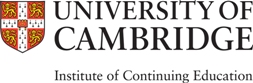 Please read the Institute of Continuing Education’s Admissions Complaints and Appeals Procedure before completing this form. Only matters within the identified scope can be considered.Please email a copy of the completed form to qa@ice.cam.ac.uk or post to the Director of Continuing Education (C/O Quality Governance Office), Institute of Continuing Education, University of Cambridge, Madingley Hall, Madingley, CB23 8AQ.________________________________________________________________________________________________Application ID Number (if relevant):Surname/family name:						Title:First name/given name(s):Date of Birth:Email: 								Telephone number:Course of study applied for:________________________________________________________________________Please state the academic decision you are appealing or the reason for your complaint:Please set out the key points of your complaint or appeal, including: 	Reasons why you believe there has been an error in the decision-making process or a procedural irregularity Reasons why you believe there is bias or perception of bias in the decision-making process;extenuating circumstances, which, for good reason, you did not inform the University of in your application, which would have had a material impact on the admissions decision.Please include:A summary of evidence which supports your appealPlease list any additional documents that you are submittingPlease state what steps you have taken to resolve the issue informally (e.g. via discussions with ICE Admissions staff, Programme team, Department etc.):Please state the outcome(s) that you are seeking:Applicant DeclarationI confirm that:I have read the ICE Admissions Complaints and Appeals procedure.I understand that ICE may need to process personal details about me, which could include sensitive information, in order to investigate my complaint/appeal.I understand that ICE may need to exchange information about my complaint/appeal within ICE and within the University, and with any related external bodies (e.g. previous universities/colleges attended) in order to resolve the matters under complaint/appeal.The information I have given on this form is true, correct and complete to the best of my knowledge.
By signing this document I am agreeing to the above conditions.Signed:  _________________________________________________Print Name:  _________________________________________________(Expand box as necessary )(Expand box as necessary)